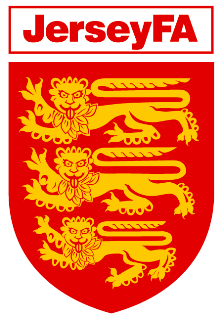 Equality, Diversity and Inclusion Action Plan2022 to 2024IntroductionIn August 2021, the Jersey FA launched its 3-year strategy ‘Game for Change, Game for Life’. This strategy highlights the commitment of the Association to promoting and embedding Equality, Inclusion and Diversity (EDI) throughout all areas of its work. To ensure our efforts are focused appropriately, significant data has been captured through a variety of sources to provide the latest diversity picture across our sport. This included:341 responses via public survey for players and coachesUse of Whole Game System data for refereesBoard Tracker SmartsheetPowerBi DataStaff State of Play Survey 2021This data has allowed us to identify priorities till 2024 and create and EDI Action Plan that will:Ensure all aspects relating to the everyday business of the Association is fair, accessible and equitable;Work towards eliminating all forms of discrimination, harassment and other conduct prohibited by the Discrimination (Jersey) Law 2013Reach out to wider audiences to increase the associations business.The Equality, Diversity and Inclusion Action Plan is endorsed by the Jersey FA Board, Chief Executive Officer, and the Inclusion Advisory Group. The plan will be delivered by the professional staff of the association and will be monitored and reviewed by the Inclusion Advisory Group. Overall accountability of this plan is held with the Board of Directors of the Jersey FA.Key Goals and Outcomes 2022-24Goal 1 - Improving the gender balance across footballOutcome - We will strive for equality across our gameGoal 2 - Ensuring football is inclusive to ethnic minority groupsOutcome – We will embrace all people irrespective of their race or ethnicityGoal 3 - Increasing opportunities in football for those with a disabilityOutcome – There will be a wider offering that caters for additional ages and abilities Goal 4 - Ensuring cost is not a barrier in footballOutcome – Those from lower socio-economic families will not be disadvantaged at any level of the gameGoal 5 - Promoting the diversity in Jersey footballOutcome - We will celebrate our diversity and use it to enhance our gameGoal 6 - Effective engagement and communications that promote Football for AllOutcome – We have the people and infrastructure to ensure anyone in Jersey can connect with our gameA summary of all KPI’s and targets for this plan can be found on page 13Improving the gender balance across footballHeadline StatisticsOnly 12% of the playing population are (or identify) as femaleOf the 42 registered referees in 2022, only 1 was femaleOnly 25% of JFA Board Directors are femaleEnsuring Jersey football is inclusive to ethnic minority groupsHeadline StatisticsOf the 21 clubs in Jersey, 5 are primarily made up from the Portuguese community21% of referees in Jersey in 2022 were from ethnic minoritiesAs of July 2022, there was only 1 employee at the Jersey FA (including Directors) that was from an ethnic minority. Increase the opportunities in football for those with a disabilityHeadline StatisticsThere are 23 registered disabled players in JerseyThe Jersey Sports Association for the Disabled (JSAD) provide football for 14–25 year oldsFor JSAD to compete in any fixtures they have to travel off-island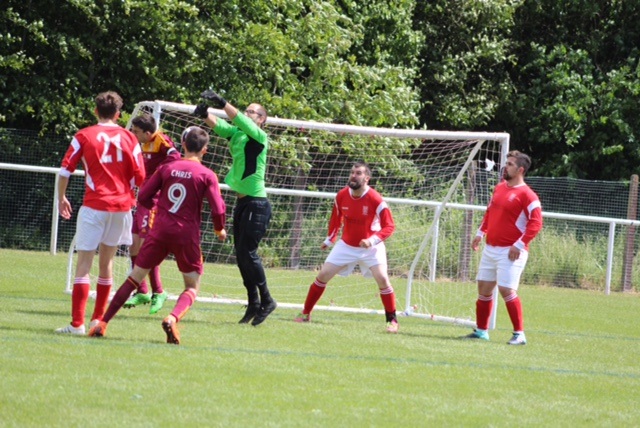 Ensuring cost is not a barrier in footballHeadline StatisticsOne in four children live in relative poverty in JerseyOn average, club subs in Jersey are approx. £125 per annum per childJFA Holiday Courses cost £125 per week per childPromoting the diversity in Jersey footballHeadline Statistics7% of players informed they were either gay or bisexual15 different ethnic groups are currently represented in Jersey footballThe oldest player to complete our survey was 74Effective Engagement and Communications that Promote Football for AllHeadline StatisticsThere was 2 cases of discrimination in Jersey football in season 2021-22The Jersey FA website can only be read in EnglishThe oldest player to complete our survey was 74OUR TARGETSImproving the gender balance in footballEnsuring football is inclusive to ethnic minoritiesIncreasing the opportunities for those with a disabilityEnsuring cost is not a barrier in footballObjectiveActionComplete byProgressRAGIncrease the number of registered girls and women playing in Jersey footballProvide assistance to Clubs to develop girls only mini soccer sectionsOngoingCommunity Team have visited Rozel Rovers, GS Unt and Jersey Wanderers to deliver girls only sessions.AmberMaximise the popularity of the Womens Euros to signpost girls to clubsOct 2022Social media campaigns following England success have been releasedEuro 22 girls festivals x 3 delivered with GreenProvide a recreational programme of football for girls not in affiliated clubsOngoingNew Squad Girls sessions introduced July 2022Wildcats Centres delivered at Janvrin and Rouge Bouillon Schools and Springfield Stadium – currently 50 girls attendGirls only courses delivered throughout school holidaysGreenUse England Football Accreditation resources to encourage clubs to establish girls sessionsMarch 2024EFA meetings due to be held Nov 2022RedSupport the female game through the development of new coachesProvide a programme of free Coach Education and CPD for female coachesMar 2024JFA currently provide £120 bursaries for each L1 course completedFree Coach Education course advertised through social media August 2022Mark Leigh (FA Coach Educator) delivered in-service to female coaches June 20222AmberEnsure new and existing female coaches receive appropriate support to achieve their potentialOngoingAgreements in place with Highlands College to support female coaches in Education1:1 support given to female coaches who support the community programmeAmberIncrease the number of female referees in Jersey from 1 to 5Ensure effective marketing is used in the promotion of referee courses and encourage participationMar 2024Amy Tierney video has been used to promote referees course Aug 20224 female participants on referees course March 2022AmberEnsure newly qualified female referees receive bespoke mentoring March 2024RedEnsure the staff and Board of the Jersey FA is representative of gender the balance in Jersey Systematically review HR Policies to ensure they are up to date with legislationAchieve FA Code of Governance gender diversity targets for JFA BoardOngoingOngoingJFA Equality Policy in place and has been inserted into all recruitment packs.Currently 25% of JFA Directors are female with targets set at 33%AmberObjectiveActionComplete byProgressRAGEnsure clubs from ethnic minorities receive the relevant support to provide football in the Jersey Football CombinationProvide bespoke support to new and existing clubs with ethnic minority players and staffOngoingFSM and CEO have met with all Portuguese clubs in season 2021-22 with bespoke training given on WGS and Full-time providedGreenConsult with relevant consulates to identify relevant members of other minority groups, in particular Polish and RomanianJan 2023RedIncrease the number of qualified coaches from ethnic minority groupsWork in partnership with the FA to provide a bespoke Coach Education offering for ethnic minority coachesAug 2023Early discussions taking place with FA Education to deliver a course on-islandRedEnsure the Board and staff of the Jersey FA is reflective of the Jersey demographicAppoint at least one new Director from the Portuguese communityOct 2022RedObjectiveActionComplete byProgressRAGIncrease the number of registered disabled players in Jersey Work with JSAD to develop football sessions for 8 – 14 year old’sDec 2022Initial support given to Mark Ray to start new sessionsAmberIn partnership with JTC Jersey Wanderers, sustain current provision of coaching and playing for players with mobility issues (Frame Football)Dec 2023RedProvide free ‘Coaching Disabled Footballers’ course to anyone who is working with (or is interesting in working with) disabled playersDec 2022RedProvide free football for people identified with a mental health issueOngoingWeekly sessions of walking football delivered in partnership with Mind JerseyGreenObjectiveActionComplete byProgressRAGEnsure JFA activities can be accessed by the lowest income familiesJFA to maintain Registered Childcare Status ensure families can access free courses via Income SupportOngoingRegistered Childcare Provider status achieved Aug 2020 with ongoing auditing by GoJGreenProvide free places on courses through existing charitable network (Brightly Charity) and develop new partnershipsOngoingBrightly Charity been in place for two years and provides free spaces x 6 each yearAmberEffectively promote hardship policy for any families who has a child selected for the Centre of ExcellenceOct 2022Whilst hardship fund is in place, policy required to ensure criteria is clearAmberObjectiveActionComplete byProgressRAGEnsure football is recognized as the islands most diverse and inclusive sportEffectively use podcasts and news releases to promote diversity in footballOngoingRainbow Laces podcast released with positive feedbackPress coverage of walking football leagueAmberEstablish and annual Inclusion Award for a club or team who fosters a supportive and inclusive environmentJune 2023RedDevelop commercial pitchdeck based on the diversity in the local game and promote to local companiesOct 2022RedObjectiveActionComplete byProgressRAGMarketing of services that are reflective of the association’s diversity ambitionsEnsure recruitment campaigns promote women and ethnic minorities in the workplaceOngoingLatest job advert to ensure appropriate visuals are in placeRedEnsure all recruitment packs are translatable into other languages, particularly PortugueseOct 2022RedExplore the option of a fully translatable website with The FADec 2022RedDemonstrate the highest level of leadership when dealing with discriminationCall out unacceptable behaviour and promote the underlining importance of respecting our difference at any opportunityOngoingRedJFA IAG to meet quarterly to review issues within the gameOngoingNew IAG Chair due to be appointedAmberAll staff and Board to undertake EDI trainingDec 2022All Board and Staff had training in 2022 with new directors required to take training within 3 months of appointmentAmberEnsure Young People are represented in the strategic decisions of the associationJFA Youth Council to meet quarterly and to feed back to BoardOngoingYouth Council developed in 2020 and meets quarterlyAmberPrimary MeasureBaseline2022/23 Target2023/24 TargetRegistered female players in Jersey300325375Percentage of registered female coaches in Jersey11%14%17%Registered female referees in Jersey135Percentage of female JFA Directors25%33%33+%Primary MeasureBaseline2022/23 Target2023/24 TargetNewly qualified coaches from ethnic minorities038JFA Directors from ethnic minorities011Primary MeasureBaseline2022/23 Target2023/24 TargetNumber of sessions for 8-14 year olds 203232Number of registered disabled players in Jersey232432Primary MeasureBaseline2022/23 Target2023/24 TargetNumber of free places given for holiday courses61224Number of free ‘Come and Play’ festivals4812